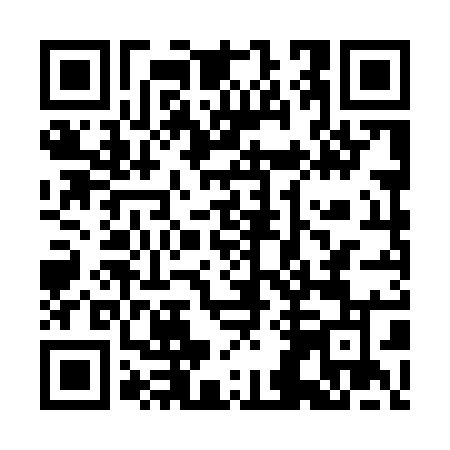 Ramadan times for Kirchdorf, GermanyMon 11 Mar 2024 - Wed 10 Apr 2024High Latitude Method: Angle Based RulePrayer Calculation Method: Muslim World LeagueAsar Calculation Method: ShafiPrayer times provided by https://www.salahtimes.comDateDayFajrSuhurSunriseDhuhrAsrIftarMaghribIsha11Mon4:324:326:3112:173:186:046:047:5612Tue4:294:296:2812:173:206:066:067:5813Wed4:264:266:2612:163:216:086:088:0014Thu4:244:246:2312:163:226:106:108:0215Fri4:214:216:2112:163:236:126:128:0516Sat4:184:186:1812:153:256:146:148:0717Sun4:154:156:1612:153:266:156:158:0918Mon4:124:126:1312:153:276:176:178:1119Tue4:104:106:1112:153:286:196:198:1320Wed4:074:076:0812:143:296:216:218:1621Thu4:044:046:0612:143:316:236:238:1822Fri4:014:016:0312:143:326:256:258:2023Sat3:583:586:0112:133:336:276:278:2224Sun3:553:555:5812:133:346:296:298:2525Mon3:523:525:5612:133:356:316:318:2726Tue3:493:495:5312:123:366:326:328:2927Wed3:463:465:5112:123:376:346:348:3228Thu3:433:435:4912:123:386:366:368:3429Fri3:403:405:4612:123:396:386:388:3730Sat3:373:375:4412:113:416:406:408:3931Sun4:344:346:411:114:427:427:429:421Mon4:304:306:391:114:437:447:449:442Tue4:274:276:361:104:447:467:469:473Wed4:244:246:341:104:457:477:479:494Thu4:214:216:311:104:467:497:499:525Fri4:174:176:291:094:477:517:519:546Sat4:144:146:261:094:487:537:539:577Sun4:114:116:241:094:497:557:5510:008Mon4:074:076:211:094:507:577:5710:029Tue4:044:046:191:084:517:597:5910:0510Wed4:004:006:171:084:518:018:0110:08